President,New Zealand welcomes this opportunity for dialogue with Nauru on its human rights record.New Zealand commends Nauru for amending its criminal laws in 2016 to decriminalise homosexual activity between consenting adults.New Zealand recommends that Nauru continues efforts to ensure that asylum seekers, refugees and migrants are given all necessary protection and social support. New Zealand also acknowledges that all children and unaccompanied minors were moved off Nauru due to concerns related to their well-being.New Zealand recommends that Nauru ratify the International Convention on the Elimination of All Forms of Racial Discrimination, the International Covenant on Civil and Political Rights, and the International Covenant on Economic Social and Cultural Rights.Finally, New Zealand recommends Nauru allow increased international media access by lowering visa fees for international journalists, to facilitate an important means to promote transparency and public access to information.Thank you President.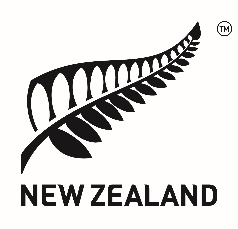 Human Rights Council37th Session of the Universal Periodic Review NauruDelivered by Permanent Representative Lucy Duncan19 January 2020